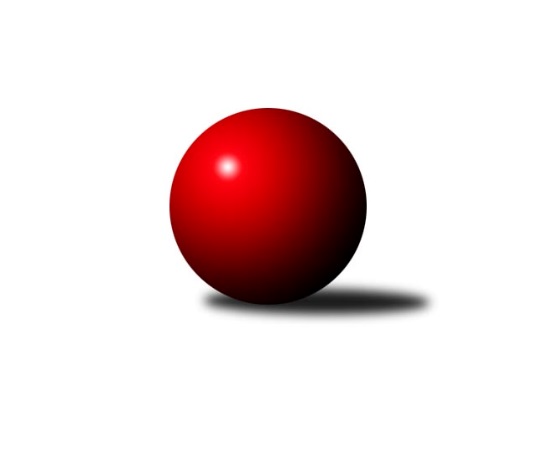 Č.8Ročník 2016/2017	12.11.2016Nejlepšího výkonu v tomto kole: 3416 dosáhlo družstvo: KK Slovan Rosice1. KLZ 2016/2017Výsledky 8. kolaSouhrnný přehled výsledků:SKK Rokycany	- SKK Jičín	5:3	3265:3251	11.5:12.5	12.11.TJ Sokol Duchcov	- KK Blansko 	5:3	3157:3152	13.0:11.0	12.11.KK Konstruktiva Praha 	- TJ Spartak Přerov	5:3	3213:3166	12.5:11.5	12.11.TJ Valašské Meziříčí	- TJ Sokol Husovice	7:1	3330:3036	18.0:6.0	12.11.KK Slavia Praha	- KK Slovan Rosice	3:5	3311:3416	8.0:16.0	12.11.TJ Lokomotiva Česká Třebová	- SKK  Náchod	3:5	3219:3268	13.0:11.0	12.11.Tabulka družstev:	1.	KK Slovan Rosice	8	7	0	1	42.0 : 22.0 	115.0 : 77.0 	 3360	14	2.	TJ Spartak Přerov	8	5	1	2	39.0 : 25.0 	109.5 : 82.5 	 3293	11	3.	TJ Sokol Duchcov	8	4	2	2	37.0 : 27.0 	100.5 : 91.5 	 3247	10	4.	KK Slavia Praha	8	5	0	3	35.0 : 29.0 	99.5 : 92.5 	 3291	10	5.	SKK Rokycany	8	5	0	3	33.0 : 31.0 	94.0 : 98.0 	 3197	10	6.	KK Blansko	8	4	0	4	37.0 : 27.0 	104.5 : 87.5 	 3235	8	7.	SKK  Náchod	8	4	0	4	33.0 : 31.0 	100.0 : 92.0 	 3254	8	8.	SKK Jičín	8	3	1	4	31.5 : 32.5 	94.5 : 97.5 	 3273	7	9.	TJ Valašské Meziříčí	8	3	1	4	29.0 : 35.0 	88.5 : 103.5 	 3230	7	10.	TJ Sokol Husovice	8	3	0	5	27.0 : 37.0 	80.5 : 111.5 	 3134	6	11.	KK Konstruktiva Praha	8	2	0	6	22.0 : 42.0 	82.5 : 109.5 	 3123	4	12.	TJ Lokomotiva Česká Třebová	8	0	1	7	18.5 : 45.5 	83.0 : 109.0 	 3112	1Podrobné výsledky kola:	 SKK Rokycany	3265	5:3	3251	SKK Jičín	Kateřina Fürstová	122 	 135 	 120 	111	488 	 0:4 	 531 	 124	137 	 121	149	Eva Kammelová	Denisa Pytlíková	116 	 135 	 140 	131	522 	 4:0 	 485 	 111	120 	 129	125	Dana Viková	Petra Háková	148 	 123 	 148 	139	558 	 1.5:2.5 	 577 	 148	122 	 155	152	Monika Hercíková	Marta Kořanová *1	131 	 151 	 132 	128	542 	 1:3 	 557 	 144	138 	 136	139	Michaela Kučerová	Terezie Krákorová	160 	 126 	 138 	154	578 	 3:1 	 541 	 138	131 	 119	153	Nela Pristandová	Daniela Pochylová	138 	 132 	 141 	166	577 	 2:2 	 560 	 152	150 	 121	137	Nikola Portyšovározhodčí: střídání: *1 od 31. hodu Lenka FindejsováNejlepší výkon utkání: 578 - Terezie Krákorová	 TJ Sokol Duchcov	3157	5:3	3152	KK Blansko 	Nikol Plačková	123 	 137 	 156 	129	545 	 2:2 	 525 	 144	115 	 132	134	Michaela Zajacová	Lenka Chalupová	111 	 135 	 118 	141	505 	 2:2 	 512 	 131	139 	 117	125	Lucie Nevřivová	Růžena Svobodová	142 	 108 	 128 	120	498 	 2:2 	 500 	 130	121 	 124	125	Markéta Ptáčková	Ivana Březinová	131 	 122 	 120 	127	500 	 0:4 	 577 	 153	143 	 148	133	Zdeňka Ševčíková	Markéta Hofmanová	128 	 146 	 141 	152	567 	 4:0 	 482 	 121	121 	 111	129	Lenka Kalová st.	Simona Koutníková	142 	 138 	 125 	137	542 	 3:1 	 556 	 137	136 	 150	133	Zuzana Musilovározhodčí: Nejlepší výkon utkání: 577 - Zdeňka Ševčíková	 KK Konstruktiva Praha 	3213	5:3	3166	TJ Spartak Přerov	Marie Chlumská	145 	 132 	 134 	155	566 	 3:1 	 494 	 112	138 	 110	134	Martina Janyšková	Hana Viewegová	135 	 120 	 129 	137	521 	 3:1 	 496 	 125	137 	 112	122	Gabriela Helisová	Libuše Zichová	118 	 156 	 139 	130	543 	 1:3 	 587 	 149	146 	 153	139	Michaela Sedláčková	Petra Najmanová	124 	 136 	 151 	139	550 	 2:2 	 534 	 137	130 	 122	145	Monika Pavelková	Ludmila Holubová	131 	 115 	 133 	124	503 	 2:2 	 515 	 140	134 	 122	119	Kamila Katzerová	Lenka Nová	131 	 126 	 133 	140	530 	 1.5:2.5 	 540 	 140	125 	 135	140	Kateřina Fajdekovározhodčí: Nejlepší výkon utkání: 587 - Michaela Sedláčková	 TJ Valašské Meziříčí	3330	7:1	3036	TJ Sokol Husovice	Barbora Vaštáková	144 	 153 	 147 	135	579 	 3:1 	 538 	 132	118 	 141	147	Anna Mašláňová	Kristýna Bulfánová	131 	 146 	 147 	149	573 	 3:1 	 530 	 139	127 	 128	136	Markéta Gabrhelová	Kristýna Štreichová	122 	 118 	 152 	129	521 	 3:1 	 486 	 130	106 	 139	111	Lucie Kelpenčevová	Pavla Čípová *1	123 	 129 	 137 	141	530 	 2:2 	 550 	 141	150 	 131	128	Ivana Pitronová	Ivana Marančáková	127 	 134 	 141 	165	567 	 3:1 	 477 	 128	109 	 115	125	Veronika Štáblová	Markéta Jandíková	139 	 143 	 137 	141	560 	 4:0 	 455 	 127	120 	 113	95	Jana Axmanovározhodčí: střídání: *1 od 61. hodu Jana NavláčilováNejlepší výkon utkání: 579 - Barbora Vaštáková	 KK Slavia Praha	3311	3:5	3416	KK Slovan Rosice	Vlasta Kohoutová	154 	 147 	 124 	158	583 	 2:2 	 574 	 143	149 	 147	135	Naděžda Dobešová	Ivana Kaanová	135 	 148 	 120 	119	522 	 1:3 	 569 	 139	117 	 149	164	Šárka Palková	Šárka Marková	138 	 160 	 146 	149	593 	 2:2 	 588 	 139	148 	 157	144	Natálie Topičová	Vladimíra Šťastná	135 	 132 	 126 	131	524 	 1:3 	 558 	 122	146 	 143	147	Magda Winterová	Kristýna Juráková	132 	 138 	 119 	117	506 	 0:4 	 564 	 139	157 	 147	121	Alena Kantnerová	Helena Gruszková	140 	 124 	 145 	174	583 	 2:2 	 563 	 132	143 	 146	142	Andrea Axmanovározhodčí: Nejlepší výkon utkání: 593 - Šárka Marková	 TJ Lokomotiva Česká Třebová	3219	3:5	3268	SKK  Náchod	Lucie Kaucká	136 	 128 	 150 	127	541 	 2:2 	 548 	 131	138 	 127	152	Martina Hrdinová	Klára Pekařová	112 	 146 	 128 	135	521 	 3:1 	 527 	 153	137 	 121	116	Šárka Majerová	Monika Wajsarová	141 	 121 	 134 	130	526 	 3:1 	 511 	 127	131 	 129	124	Ilona Bezdíčková	Kateřina Kolářová	112 	 144 	 145 	129	530 	 2:2 	 551 	 136	128 	 128	159	Dana Adamů	Andrea Jánová	131 	 131 	 142 	140	544 	 2:2 	 542 	 127	136 	 126	153	Renáta Šimůnková	Ludmila Johnová	142 	 150 	 138 	127	557 	 1:3 	 589 	 136	154 	 151	148	Aneta Cvejnovározhodčí: Nejlepší výkon utkání: 589 - Aneta CvejnováPořadí jednotlivců:	jméno hráče	družstvo	celkem	plné	dorážka	chyby	poměr kuž.	Maximum	1.	Markéta Jandíková 	TJ Valašské Meziříčí	580.67	373.3	207.4	2.7	4/5	(623)	2.	Naděžda Dobešová 	KK Slovan Rosice	579.85	384.1	195.8	1.3	4/4	(594)	3.	Simona Koutníková 	TJ Sokol Duchcov	578.89	371.8	207.1	2.4	6/6	(606)	4.	Natálie Topičová 	KK Slovan Rosice	575.10	369.3	205.8	3.8	4/4	(591)	5.	Kristýna Juráková 	KK Slavia Praha	569.39	369.8	199.6	2.6	6/6	(602)	6.	Alena Kantnerová 	KK Slovan Rosice	568.20	362.9	205.3	1.3	4/4	(613)	7.	Iva Rosendorfová 	KK Slovan Rosice	567.67	381.0	186.7	4.0	3/4	(611)	8.	Zuzana Musilová 	KK Blansko 	565.65	372.0	193.7	3.0	4/4	(606)	9.	Lenka Chalupová 	TJ Sokol Duchcov	564.17	377.6	186.6	3.4	6/6	(609)	10.	Stanislava Ovšáková 	TJ Spartak Přerov	562.00	373.8	188.2	2.2	3/4	(572)	11.	Vlasta Kohoutová 	KK Slavia Praha	561.87	378.7	183.1	3.1	5/6	(583)	12.	Vladimíra Šťastná 	KK Slavia Praha	559.50	367.8	191.7	2.4	6/6	(586)	13.	Nikola Portyšová 	SKK Jičín	559.15	363.3	195.9	3.3	5/5	(578)	14.	Aneta Cvejnová 	SKK  Náchod	558.56	369.3	189.3	3.1	4/5	(589)	15.	Kateřina Fajdeková 	TJ Spartak Přerov	558.25	367.7	190.6	4.0	4/4	(582)	16.	Nikol Plačková 	TJ Sokol Duchcov	554.67	375.8	178.8	4.9	6/6	(575)	17.	Adéla Kolaříková 	TJ Sokol Duchcov	553.70	364.6	189.1	3.5	5/6	(593)	18.	Eva Kammelová 	SKK Jičín	553.42	375.3	178.2	5.3	4/5	(593)	19.	Denisa Pytlíková 	SKK Rokycany	552.35	358.7	193.7	2.3	5/5	(582)	20.	Michaela Kučerová 	SKK Jičín	551.90	364.1	187.9	3.2	5/5	(580)	21.	Terezie Krákorová 	SKK Rokycany	551.70	376.3	175.5	4.9	5/5	(619)	22.	Renáta Šimůnková 	SKK  Náchod	551.45	370.4	181.1	2.8	5/5	(578)	23.	Monika Hercíková 	SKK Jičín	551.30	375.6	175.8	5.8	5/5	(577)	24.	Kamila Katzerová 	TJ Spartak Přerov	551.00	361.0	190.0	4.4	3/4	(618)	25.	Martina Hrdinová 	SKK  Náchod	550.65	362.7	188.0	2.8	5/5	(591)	26.	Kristýna Bulfánová 	TJ Valašské Meziříčí	550.40	364.9	185.5	4.4	5/5	(574)	27.	Anna Mašláňová 	TJ Sokol Husovice	550.35	362.7	187.7	4.3	5/5	(592)	28.	Šárka Palková 	KK Slovan Rosice	549.78	369.3	180.4	6.6	3/4	(569)	29.	Lenka Findejsová 	SKK Rokycany	548.07	363.1	185.0	5.5	5/5	(569)	30.	Zdeňka Ševčíková 	KK Blansko 	548.05	360.8	187.3	4.1	4/4	(600)	31.	Nina Brožková 	SKK  Náchod	547.13	363.4	183.7	4.4	4/5	(592)	32.	Lucie Nevřivová 	KK Blansko 	546.25	359.6	186.7	4.3	4/4	(610)	33.	Helena Gruszková 	KK Slavia Praha	543.20	369.8	173.4	5.2	5/6	(583)	34.	Dana Adamů 	SKK  Náchod	542.50	359.0	183.5	4.5	4/5	(557)	35.	Andrea Axmanová 	KK Slovan Rosice	542.45	368.6	173.9	4.8	4/4	(579)	36.	Ivana Marančáková 	TJ Valašské Meziříčí	542.13	359.4	182.8	4.0	4/5	(581)	37.	Martina Janyšková 	TJ Spartak Přerov	541.75	365.5	176.3	5.5	4/4	(598)	38.	Kateřina Kolářová 	TJ Lokomotiva Česká Třebová	541.70	366.1	175.7	4.2	5/5	(558)	39.	Lucie Tauerová 	KK Slavia Praha	541.25	366.6	174.6	4.6	4/6	(557)	40.	Ivana Březinová 	TJ Sokol Duchcov	540.67	366.8	173.8	4.4	6/6	(579)	41.	Klára Pekařová 	TJ Lokomotiva Česká Třebová	540.45	371.0	169.5	5.0	5/5	(578)	42.	Ludmila Holubová 	KK Konstruktiva Praha 	540.42	364.6	175.8	4.1	4/6	(558)	43.	Nela Pristandová 	SKK Jičín	539.83	357.3	182.6	2.4	4/5	(551)	44.	Gabriela Helisová 	TJ Spartak Přerov	539.55	371.4	168.2	5.4	4/4	(594)	45.	Eliška Kubáčková 	TJ Sokol Husovice	539.00	359.7	179.3	4.0	4/5	(556)	46.	Šárka Marková 	KK Slavia Praha	537.33	363.2	174.2	5.7	4/6	(593)	47.	Daniela Pochylová 	SKK Rokycany	536.25	358.5	177.8	4.9	5/5	(577)	48.	Ludmila Johnová 	TJ Lokomotiva Česká Třebová	535.90	366.7	169.2	4.0	5/5	(557)	49.	Lucie Kaucká 	TJ Lokomotiva Česká Třebová	535.07	357.9	177.1	5.7	5/5	(558)	50.	Monika Pavelková 	TJ Spartak Přerov	534.05	360.8	173.3	4.9	4/4	(554)	51.	Michaela Zajacová 	KK Blansko 	533.08	371.2	161.9	7.0	3/4	(555)	52.	Lenka Nová 	KK Konstruktiva Praha 	532.56	356.2	176.3	5.4	6/6	(590)	53.	Ivana Kaanová 	KK Slavia Praha	532.40	367.0	165.4	5.3	5/6	(557)	54.	Eva Kopřivová 	KK Konstruktiva Praha 	526.25	358.0	168.3	6.8	4/6	(538)	55.	Martina Čapková 	KK Konstruktiva Praha 	524.63	355.3	169.4	5.4	4/6	(550)	56.	Lucie Kelpenčevová 	TJ Sokol Husovice	520.50	354.5	166.0	8.0	5/5	(584)	57.	Petra Najmanová 	KK Konstruktiva Praha 	520.27	355.4	164.9	5.7	5/6	(581)	58.	Jana Navláčilová 	TJ Valašské Meziříčí	519.92	352.7	167.3	8.0	4/5	(555)	59.	Veronika Štáblová 	TJ Sokol Husovice	517.42	357.3	160.2	6.6	4/5	(554)	60.	Marta Kořanová 	SKK Rokycany	516.50	350.8	165.7	7.4	4/5	(550)	61.	Markéta Ptáčková 	KK Blansko 	516.20	356.1	160.2	5.9	4/4	(580)	62.	Marie Chlumská 	KK Konstruktiva Praha 	513.60	353.3	160.3	6.2	5/6	(566)	63.	Lucie Oriňáková 	TJ Sokol Husovice	511.75	353.7	158.1	7.8	4/5	(529)	64.	Lenka Kalová  st.	KK Blansko 	511.67	346.7	165.0	6.3	3/4	(542)	65.	Libuše Zichová 	KK Konstruktiva Praha 	511.20	349.2	162.0	9.8	5/6	(543)	66.	Klára Zubajová 	TJ Valašské Meziříčí	508.50	355.8	152.8	11.3	4/5	(553)	67.	Dana Viková 	SKK Jičín	507.75	355.3	152.5	8.3	4/5	(545)	68.	Kateřina Kohoutová 	KK Konstruktiva Praha 	503.75	345.0	158.8	7.3	4/6	(535)	69.	Kateřina Fürstová 	SKK Rokycany	486.69	338.2	148.5	13.9	4/5	(557)		Lenka Tomášková 	SKK Jičín	584.00	390.0	194.0	4.0	1/5	(584)		Petra Abelová 	SKK Jičín	582.00	395.0	187.0	0.0	1/5	(582)		Michaela Sedláčková 	TJ Spartak Přerov	574.50	380.5	194.0	2.5	2/4	(587)		Markéta Hofmanová 	TJ Sokol Duchcov	570.33	366.0	204.3	3.0	3/6	(595)		Marie Kolářová 	SKK Jičín	568.00	354.0	214.0	1.0	1/5	(568)		Tereza Buďová 	KK Blansko 	564.50	372.1	192.4	3.3	2/4	(578)		Barbora Vaštáková 	TJ Valašské Meziříčí	555.75	362.4	193.4	3.9	2/5	(579)		Andrea Jánová 	TJ Lokomotiva Česká Třebová	550.25	367.3	182.9	4.5	3/5	(570)		Ivana Pitronová 	TJ Sokol Husovice	550.00	376.0	174.0	7.0	1/5	(550)		Petra Háková 	SKK Rokycany	548.50	364.0	184.5	5.5	2/5	(558)		Monika Wajsarová 	TJ Lokomotiva Česká Třebová	542.44	370.2	172.2	2.6	3/5	(572)		Zuzana Machalová 	TJ Spartak Přerov	541.00	353.0	188.0	2.5	1/4	(558)		Pavla Čípová 	TJ Valašské Meziříčí	540.50	369.5	171.0	9.0	2/5	(551)		Magda Winterová 	KK Slovan Rosice	539.88	374.5	165.4	6.8	2/4	(558)		Dana Uhříková 	TJ Valašské Meziříčí	534.67	370.3	164.3	7.0	3/5	(561)		Markéta Gabrhelová 	TJ Sokol Husovice	533.33	363.4	169.9	5.3	3/5	(556)		Šárka Majerová 	SKK  Náchod	531.83	359.7	172.2	5.5	3/5	(540)		Hana Šeborová 	TJ Lokomotiva Česká Třebová	529.67	358.2	171.5	6.2	3/5	(550)		Michaela Nožičková 	SKK Jičín	526.50	360.5	166.0	5.3	3/5	(546)		Kristýna Štreichová 	TJ Valašské Meziříčí	522.00	356.2	165.8	8.2	3/5	(537)		Ilona Bezdíčková 	SKK  Náchod	521.33	363.6	157.8	7.6	3/5	(537)		Michaela Erbenová 	TJ Sokol Duchcov	518.00	348.0	170.0	7.0	2/6	(547)		Soňa Daňková 	KK Blansko 	518.00	349.0	169.0	4.0	1/4	(518)		Růžena Svobodová 	TJ Sokol Duchcov	507.25	353.0	154.3	8.3	2/6	(513)		Hana Viewegová 	KK Konstruktiva Praha 	499.50	346.3	153.3	6.0	2/6	(521)		Eva Sedláková 	TJ Lokomotiva Česká Třebová	497.00	343.8	153.3	12.8	2/5	(500)		Lenka Hanušová 	TJ Sokol Husovice	481.00	343.0	138.0	0.0	1/5	(481)		Jana Axmanová 	TJ Sokol Husovice	455.00	310.0	145.0	13.0	1/5	(455)Sportovně technické informace:Starty náhradníků:registrační číslo	jméno a příjmení 	datum startu 	družstvo	číslo startu1044	Renata Šimůnková	12.11.2016	SKK  Náchod	8x9892	Hana Kovářová	12.11.2016	KK Konstruktiva Praha 	3x15577	Ludmila Eliášová	12.11.2016	TJ Lokomotiva Česká Třebová	6x21681	Jana Axmanová	12.11.2016	TJ Sokol Husovice	1x6869	Michaela Sedláčková	12.11.2016	TJ Spartak Přerov	2x614	Dana Viková	12.11.2016	SKK Jičín	5x8966	Jaroslav Sanák	12.11.2016	KK Slavia Praha	5x
Hráči dopsaní na soupisku:registrační číslo	jméno a příjmení 	datum startu 	družstvo	Program dalšího kola:9. kolo19.11.2016	so	10:00	SKK Jičín - SKK  Náchod	19.11.2016	so	10:00	KK Blansko  - KK Konstruktiva Praha 	19.11.2016	so	10:00	KK Slovan Rosice - TJ Sokol Duchcov	19.11.2016	so	10:00	SKK Rokycany - TJ Valašské Meziříčí	19.11.2016	so	12:30	TJ Sokol Husovice - KK Slavia Praha	19.11.2016	so	14:00	TJ Spartak Přerov - TJ Lokomotiva Česká Třebová	Nejlepší šestka kola - absolutněNejlepší šestka kola - absolutněNejlepší šestka kola - absolutněNejlepší šestka kola - absolutněNejlepší šestka kola - dle průměru kuželenNejlepší šestka kola - dle průměru kuželenNejlepší šestka kola - dle průměru kuželenNejlepší šestka kola - dle průměru kuželenNejlepší šestka kola - dle průměru kuželenPočetJménoNázev týmuVýkonPočetJménoNázev týmuPrůměr (%)Výkon1xŠárka MarkováSlavia5931xMichaela SedláčkováPřerov110.925871xAneta CvejnováSKK  Náchod5891xŠárka MarkováSlavia110.125933xNatálie TopičováRosice5881xNatálie TopičováRosice109.195881xMichaela SedláčkováPřerov5871xBarbora VaštákováVal. Meziříčí108.845791xHelena GruszkováSlavia5831xHelena GruszkováSlavia108.265831xVlasta KohoutováSlavia5832xVlasta KohoutováSlavia108.26583